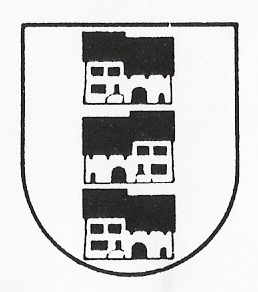 	Gemeindeverwaltung Liedertswil	Saalmiete	4436 LiedertswilGESUCH für die Benützung von Räumlichkeiten und AnlagenGesuchssteller/VeranstalterVerein/Organisation	     Verantwortliche/r (Name/Vorname)	     Strasse/Nr. und PLZ/Ort	     Tel.-Nr.	     E-Mail	     Anlass / Veranstaltung	     Benützungdatum und –zeit	     Gewünschte Räumlichkeiten	(bitte ankreuzen)	Gemeindesaal 		Schulhausvorplatz	Office 		SchulzimmerDie Bestimmungen der Benützungs- und Gebührenordnung sind jederzeit zu beachten.Wird gleichzeitig um Erteilung einer Gelegenheitswirtschaftsbewilligung ersucht ?  ja   neinBemerkungen:Datum:      	Unterschrift: 	